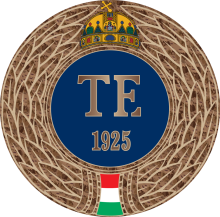 TANTÁRGYLEÍRÁSTANTÁRGYLEÍRÁSTANTÁRGYLEÍRÁSTANTÁRGYLEÍRÁSTESTNEVELÉSI EGYETEMTESTNEVELÉSI EGYETEMTESTNEVELÉSI EGYETEMTESTNEVELÉSI EGYETEMA TANTÁRGY ALAPADATAIA TANTÁRGY ALAPADATAIA TANTÁRGY ALAPADATAIA TANTÁRGY ALAPADATAITantárgy megnevezése:Sport in Contemporary Society I.Kódja:DISPORTINCONTSOC_I_2021Tantárgy kreditértéke:Készítés dátuma:2021.Tantárgy óraszáma:24 óraTípusa:kötelezőMeghirdetés félévei:Első óra időpontja (2021. őszi meghirdetés esetén), illetve megjegyzés2021. szeptember 21.2021. szeptember 21.2021. szeptember 21.Tantárgyfelelős szervezeti egység: Doktori Iskola TEDIDoktori Iskola TEDIDoktori Iskola TEDIA tárgy oktatás nyelve:Tantárgyfelelős neve:Földesiné Dr. Szabó Gyöngyi és Dr. Dóczi TamásFöldesiné Dr. Szabó Gyöngyi és Dr. Dóczi TamásFöldesiné Dr. Szabó Gyöngyi és Dr. Dóczi TamásOktató neve:Földesiné Dr. Szabó Gyöngyi és Dr. Dóczi TamásFöldesiné Dr. Szabó Gyöngyi és Dr. Dóczi TamásFöldesiné Dr. Szabó Gyöngyi és Dr. Dóczi TamásElőtanulmányi feltételek:---Tantárgy jellege:MKKR szint: 8-as szintTantárgy jellege:MKKR szint: 8-as szintVizsgatípus (félévi lezárás):A tantárgy célja:To expand students’ knowledge about contemporary social phenomena, social processes and social behavior in the field of sport and beyond.To enhance students’ capability of understanding and critically analysing the tendencies that define contemporary global sport.To develop students’ skills to creatively apply their newfound knowledge in their research work.To expand students’ knowledge about contemporary social phenomena, social processes and social behavior in the field of sport and beyond.To enhance students’ capability of understanding and critically analysing the tendencies that define contemporary global sport.To develop students’ skills to creatively apply their newfound knowledge in their research work.To expand students’ knowledge about contemporary social phenomena, social processes and social behavior in the field of sport and beyond.To enhance students’ capability of understanding and critically analysing the tendencies that define contemporary global sport.To develop students’ skills to creatively apply their newfound knowledge in their research work.A TANANYAG TARTALMI ELEMEI: elmélet + gyakorlat (ha van)A TANANYAG TARTALMI ELEMEI: elmélet + gyakorlat (ha van)A TANANYAG TARTALMI ELEMEI: elmélet + gyakorlat (ha van)A TANANYAG TARTALMI ELEMEI: elmélet + gyakorlat (ha van)Sport as a social phenomenon – sociological approaches to sport. Sport as a social subsystem.Sport and social change – the evolution of modern sport.Sport and globalizationThe role of the state, the civil sector and the business sector to the functioning of sport as a social subsystemSport models on the five continentsSport, politics and policySport in the European UnionThe impact of Eastern European political and economic transitions on sportSport and the economy. The impact of the global economic crisis on sport Sport and the mediaValues of sport in principle and in practice. Sport socialization; sport as a setting of socialization.Sport as a way of life, lifestyle, quality of lifeSport and law, sport and human rights, sports law. Sport, sustainable development, environmental protection. Sport in education, education in sport Sport as a social phenomenon – sociological approaches to sport. Sport as a social subsystem.Sport and social change – the evolution of modern sport.Sport and globalizationThe role of the state, the civil sector and the business sector to the functioning of sport as a social subsystemSport models on the five continentsSport, politics and policySport in the European UnionThe impact of Eastern European political and economic transitions on sportSport and the economy. The impact of the global economic crisis on sport Sport and the mediaValues of sport in principle and in practice. Sport socialization; sport as a setting of socialization.Sport as a way of life, lifestyle, quality of lifeSport and law, sport and human rights, sports law. Sport, sustainable development, environmental protection. Sport in education, education in sport Sport as a social phenomenon – sociological approaches to sport. Sport as a social subsystem.Sport and social change – the evolution of modern sport.Sport and globalizationThe role of the state, the civil sector and the business sector to the functioning of sport as a social subsystemSport models on the five continentsSport, politics and policySport in the European UnionThe impact of Eastern European political and economic transitions on sportSport and the economy. The impact of the global economic crisis on sport Sport and the mediaValues of sport in principle and in practice. Sport socialization; sport as a setting of socialization.Sport as a way of life, lifestyle, quality of lifeSport and law, sport and human rights, sports law. Sport, sustainable development, environmental protection. Sport in education, education in sport Sport as a social phenomenon – sociological approaches to sport. Sport as a social subsystem.Sport and social change – the evolution of modern sport.Sport and globalizationThe role of the state, the civil sector and the business sector to the functioning of sport as a social subsystemSport models on the five continentsSport, politics and policySport in the European UnionThe impact of Eastern European political and economic transitions on sportSport and the economy. The impact of the global economic crisis on sport Sport and the mediaValues of sport in principle and in practice. Sport socialization; sport as a setting of socialization.Sport as a way of life, lifestyle, quality of lifeSport and law, sport and human rights, sports law. Sport, sustainable development, environmental protection. Sport in education, education in sport FÉLÉVKÖZI KÖVETELMÉNYEKFÉLÉVKÖZI KÖVETELMÉNYEKFÉLÉVKÖZI KÖVETELMÉNYEKFÉLÉVKÖZI KÖVETELMÉNYEKWritten test on the key terms used related to the new topics of the semester.Oral presentation on one of the topics.Written test on the key terms used related to the new topics of the semester.Oral presentation on one of the topics.Written test on the key terms used related to the new topics of the semester.Oral presentation on one of the topics.Written test on the key terms used related to the new topics of the semester.Oral presentation on one of the topics.A FÉLÉVZÁRÁS MÓDJA, A TANTÁRGYI JEGY KIALAKÍTÁSÁNAK SZEMPONTJAIA FÉLÉVZÁRÁS MÓDJA, A TANTÁRGYI JEGY KIALAKÍTÁSÁNAK SZEMPONTJAIA FÉLÉVZÁRÁS MÓDJA, A TANTÁRGYI JEGY KIALAKÍTÁSÁNAK SZEMPONTJAIA FÉLÉVZÁRÁS MÓDJA, A TANTÁRGYI JEGY KIALAKÍTÁSÁNAK SZEMPONTJAIFélévi követelmények (óralátogatás mértéke, ellenőrző dolgozatok és egyéb követelmények teljesítése)Visiting the majority of the classes.Active participation in the classes.Oral presentation.Test writing with at least 80 % out of 100%.Oral exam on the three selected papers and the topics covered during the courseVisiting the majority of the classes.Active participation in the classes.Oral presentation.Test writing with at least 80 % out of 100%.Oral exam on the three selected papers and the topics covered during the courseVisiting the majority of the classes.Active participation in the classes.Oral presentation.Test writing with at least 80 % out of 100%.Oral exam on the three selected papers and the topics covered during the courseA félévi követelmények teljesítési hiányának következménye(i)KÖTELEZŐ IRODALOMKÖTELEZŐ IRODALOMKÖTELEZŐ IRODALOMKÖTELEZŐ IRODALOMCoakley, J. (2015) Sport in Society: Issues and Controversies. McGraw-Hill, New York.Relevant articles from the following international journals:International Review for the Sociology of SportSociology of Sport JournalEuropean Journal for the Sociology of SportPhysical Culture and Sport. Studies and Research+ Three papers related to the topic of the PhD student’s thesis (can be from the list of recommended readings)Coakley, J. (2015) Sport in Society: Issues and Controversies. McGraw-Hill, New York.Relevant articles from the following international journals:International Review for the Sociology of SportSociology of Sport JournalEuropean Journal for the Sociology of SportPhysical Culture and Sport. Studies and Research+ Three papers related to the topic of the PhD student’s thesis (can be from the list of recommended readings)Coakley, J. (2015) Sport in Society: Issues and Controversies. McGraw-Hill, New York.Relevant articles from the following international journals:International Review for the Sociology of SportSociology of Sport JournalEuropean Journal for the Sociology of SportPhysical Culture and Sport. Studies and Research+ Three papers related to the topic of the PhD student’s thesis (can be from the list of recommended readings)Coakley, J. (2015) Sport in Society: Issues and Controversies. McGraw-Hill, New York.Relevant articles from the following international journals:International Review for the Sociology of SportSociology of Sport JournalEuropean Journal for the Sociology of SportPhysical Culture and Sport. Studies and Research+ Three papers related to the topic of the PhD student’s thesis (can be from the list of recommended readings)AJÁNLOTT IRODALOMAJÁNLOTT IRODALOMAJÁNLOTT IRODALOMAJÁNLOTT IRODALOMCoakley, J. (2011) Youth Sports: “What Counts as Positive Development”? Journal of Sport and Social Issues 35(3), 306-324.Dóczi, T. & Gál, A. (2016): Sociology of Sport: Hungary. In Young, K. (ed.) Sociology of Sport: A Global Subdiscipline in Review. Bingley, Emerald, 207-225.Dunning, E. (1994) Sport in Space and Time: “Civilizing Processes”, Trajectories of State-Formation and the Development of Modern Sport. International Review for the Sociology of Sport, 4, 331-347.Eichberg, H. (1984) Olympic Sport: Neo-colonialism and Alternatives. International Review for the Sociology of Sport, 1. 98-108.Földesiné Sz. Gy. (2009) Class or Mass: (Sport for All) Policy at a Crossroads .Physical Culture and sport. Studies and Research, Vol. 46, 147-156.Földesiné Szabó Gy: (2010) Social Exclusion/Inclusion in the Context of Hungarian Sport. Physical Culture and Sport. Studies and Research, Vol. 50, 44-59.Földesiné Sz. Gy., Dóczi. T. (2011) (eds): The Interaction of Sport and Society in the V4 Countries. Hungarian Society for Sport Sciences, BudapestGál A., Kosiewicz J., Sterbenz T. (eds) 2017: Sport and Social Sciences with Reflection on Practice. AWF-ISSSS, WarsawGiulianotti, R. (1999) Football: a sociology of the global game. Cambridge, Polity Press.Giulianotti, R. (2004) Human rights, globalization and sentimental education: The case of sport. Sport in Society, 7, 355-369.Henry, I. (2009) European models of Sport: Governance, Organisational Change and Sports Policy in the EU, Journal of Policy for Physical Education and Sport 18, 1-22.Kelly, L. (2011) ’Social inclusion’ through sports-based interventions? Critical Social Policy 31(1), 126-150.Kovács, Á. & Dóczi, T. (2019): Elite athletes and media appearances: opportunity or obligation? Sport in Society, in press, DOI: 10.1080/17430437.2019.1599861Kovács, Á. & Dóczi, T. (2018): The relation between Olympians and Employees of the Media in Hungary: Motivations, Attitudes, Rejection. Physical Culture and Sport. Studies and Research, 78(1), 5-12.Maguire, J. (1999) Global Sport: Identities, Societies, Civilisations. Cambridge, Polity Press.Nicholson, M., Hoye, R., Houlihan, B. (eds) (2011): Participation in Sport. International Policy Perspectives. Routledge, London and New York..Sam, M. P. (2009) The public management of sport: Wicked problems, challenges and dilemmas. Public Management Review 11, 499-513.Coakley, J. (2011) Youth Sports: “What Counts as Positive Development”? Journal of Sport and Social Issues 35(3), 306-324.Dóczi, T. & Gál, A. (2016): Sociology of Sport: Hungary. In Young, K. (ed.) Sociology of Sport: A Global Subdiscipline in Review. Bingley, Emerald, 207-225.Dunning, E. (1994) Sport in Space and Time: “Civilizing Processes”, Trajectories of State-Formation and the Development of Modern Sport. International Review for the Sociology of Sport, 4, 331-347.Eichberg, H. (1984) Olympic Sport: Neo-colonialism and Alternatives. International Review for the Sociology of Sport, 1. 98-108.Földesiné Sz. Gy. (2009) Class or Mass: (Sport for All) Policy at a Crossroads .Physical Culture and sport. Studies and Research, Vol. 46, 147-156.Földesiné Szabó Gy: (2010) Social Exclusion/Inclusion in the Context of Hungarian Sport. Physical Culture and Sport. Studies and Research, Vol. 50, 44-59.Földesiné Sz. Gy., Dóczi. T. (2011) (eds): The Interaction of Sport and Society in the V4 Countries. Hungarian Society for Sport Sciences, BudapestGál A., Kosiewicz J., Sterbenz T. (eds) 2017: Sport and Social Sciences with Reflection on Practice. AWF-ISSSS, WarsawGiulianotti, R. (1999) Football: a sociology of the global game. Cambridge, Polity Press.Giulianotti, R. (2004) Human rights, globalization and sentimental education: The case of sport. Sport in Society, 7, 355-369.Henry, I. (2009) European models of Sport: Governance, Organisational Change and Sports Policy in the EU, Journal of Policy for Physical Education and Sport 18, 1-22.Kelly, L. (2011) ’Social inclusion’ through sports-based interventions? Critical Social Policy 31(1), 126-150.Kovács, Á. & Dóczi, T. (2019): Elite athletes and media appearances: opportunity or obligation? Sport in Society, in press, DOI: 10.1080/17430437.2019.1599861Kovács, Á. & Dóczi, T. (2018): The relation between Olympians and Employees of the Media in Hungary: Motivations, Attitudes, Rejection. Physical Culture and Sport. Studies and Research, 78(1), 5-12.Maguire, J. (1999) Global Sport: Identities, Societies, Civilisations. Cambridge, Polity Press.Nicholson, M., Hoye, R., Houlihan, B. (eds) (2011): Participation in Sport. International Policy Perspectives. Routledge, London and New York..Sam, M. P. (2009) The public management of sport: Wicked problems, challenges and dilemmas. Public Management Review 11, 499-513.Coakley, J. (2011) Youth Sports: “What Counts as Positive Development”? Journal of Sport and Social Issues 35(3), 306-324.Dóczi, T. & Gál, A. (2016): Sociology of Sport: Hungary. In Young, K. (ed.) Sociology of Sport: A Global Subdiscipline in Review. Bingley, Emerald, 207-225.Dunning, E. (1994) Sport in Space and Time: “Civilizing Processes”, Trajectories of State-Formation and the Development of Modern Sport. International Review for the Sociology of Sport, 4, 331-347.Eichberg, H. (1984) Olympic Sport: Neo-colonialism and Alternatives. International Review for the Sociology of Sport, 1. 98-108.Földesiné Sz. Gy. (2009) Class or Mass: (Sport for All) Policy at a Crossroads .Physical Culture and sport. Studies and Research, Vol. 46, 147-156.Földesiné Szabó Gy: (2010) Social Exclusion/Inclusion in the Context of Hungarian Sport. Physical Culture and Sport. Studies and Research, Vol. 50, 44-59.Földesiné Sz. Gy., Dóczi. T. (2011) (eds): The Interaction of Sport and Society in the V4 Countries. Hungarian Society for Sport Sciences, BudapestGál A., Kosiewicz J., Sterbenz T. (eds) 2017: Sport and Social Sciences with Reflection on Practice. AWF-ISSSS, WarsawGiulianotti, R. (1999) Football: a sociology of the global game. Cambridge, Polity Press.Giulianotti, R. (2004) Human rights, globalization and sentimental education: The case of sport. Sport in Society, 7, 355-369.Henry, I. (2009) European models of Sport: Governance, Organisational Change and Sports Policy in the EU, Journal of Policy for Physical Education and Sport 18, 1-22.Kelly, L. (2011) ’Social inclusion’ through sports-based interventions? Critical Social Policy 31(1), 126-150.Kovács, Á. & Dóczi, T. (2019): Elite athletes and media appearances: opportunity or obligation? Sport in Society, in press, DOI: 10.1080/17430437.2019.1599861Kovács, Á. & Dóczi, T. (2018): The relation between Olympians and Employees of the Media in Hungary: Motivations, Attitudes, Rejection. Physical Culture and Sport. Studies and Research, 78(1), 5-12.Maguire, J. (1999) Global Sport: Identities, Societies, Civilisations. Cambridge, Polity Press.Nicholson, M., Hoye, R., Houlihan, B. (eds) (2011): Participation in Sport. International Policy Perspectives. Routledge, London and New York..Sam, M. P. (2009) The public management of sport: Wicked problems, challenges and dilemmas. Public Management Review 11, 499-513.Coakley, J. (2011) Youth Sports: “What Counts as Positive Development”? Journal of Sport and Social Issues 35(3), 306-324.Dóczi, T. & Gál, A. (2016): Sociology of Sport: Hungary. In Young, K. (ed.) Sociology of Sport: A Global Subdiscipline in Review. Bingley, Emerald, 207-225.Dunning, E. (1994) Sport in Space and Time: “Civilizing Processes”, Trajectories of State-Formation and the Development of Modern Sport. International Review for the Sociology of Sport, 4, 331-347.Eichberg, H. (1984) Olympic Sport: Neo-colonialism and Alternatives. International Review for the Sociology of Sport, 1. 98-108.Földesiné Sz. Gy. (2009) Class or Mass: (Sport for All) Policy at a Crossroads .Physical Culture and sport. Studies and Research, Vol. 46, 147-156.Földesiné Szabó Gy: (2010) Social Exclusion/Inclusion in the Context of Hungarian Sport. Physical Culture and Sport. Studies and Research, Vol. 50, 44-59.Földesiné Sz. Gy., Dóczi. T. (2011) (eds): The Interaction of Sport and Society in the V4 Countries. Hungarian Society for Sport Sciences, BudapestGál A., Kosiewicz J., Sterbenz T. (eds) 2017: Sport and Social Sciences with Reflection on Practice. AWF-ISSSS, WarsawGiulianotti, R. (1999) Football: a sociology of the global game. Cambridge, Polity Press.Giulianotti, R. (2004) Human rights, globalization and sentimental education: The case of sport. Sport in Society, 7, 355-369.Henry, I. (2009) European models of Sport: Governance, Organisational Change and Sports Policy in the EU, Journal of Policy for Physical Education and Sport 18, 1-22.Kelly, L. (2011) ’Social inclusion’ through sports-based interventions? Critical Social Policy 31(1), 126-150.Kovács, Á. & Dóczi, T. (2019): Elite athletes and media appearances: opportunity or obligation? Sport in Society, in press, DOI: 10.1080/17430437.2019.1599861Kovács, Á. & Dóczi, T. (2018): The relation between Olympians and Employees of the Media in Hungary: Motivations, Attitudes, Rejection. Physical Culture and Sport. Studies and Research, 78(1), 5-12.Maguire, J. (1999) Global Sport: Identities, Societies, Civilisations. Cambridge, Polity Press.Nicholson, M., Hoye, R., Houlihan, B. (eds) (2011): Participation in Sport. International Policy Perspectives. Routledge, London and New York..Sam, M. P. (2009) The public management of sport: Wicked problems, challenges and dilemmas. Public Management Review 11, 499-513.